Epreuve de Notion d'échelle dans les méthodes de séparation Master 2 Sciences Analytiques (M. François) (1 heure)Remarque : Les documents de cours et la calculatrice sont autorisés lors de cette épreuve.ELECTROPHORESE CAPILLAIRE : NOUVEL OUTIL DANS L’ANALYSE TOXICOLOGIQUE. SEPARATION DE DROGUES PAR CHROMATOGRAPHIE ELECTROCINETIQUE MICELLAIRE Ce sujet est issu de la  publication. Tagliaro et al. Forensic Sci. Int. 70 (1995) 93-104MEKC of compounds of forensic interest MEKC is suitable for obtaining highly efficient separations of drugs and other compounds of forensic interest. In our experience, using a slightly different buffer system, we succeeded in separating with excellent resolution as many as 20 compounds, namely caffeine, morphine, pentobarbital, barbital, narceine, monoacetylmorphine (tentative), codeine, nalorphine, lidocaine, procaine, heroin, flunitrazepam, acetylcodeine, tebaine, papaverine, amphetamine, narcotine, cocaine, diazepam and tetracaine, which migrated in this order, with a total run time of 40 min (Fig. 1 and Table 1). In order to improve as much as possible the resolving power of the system, the MEKC separation was carried out in a 50 µm inner diameter capillary, which because of better heat dissipation, typically allows higher efficiency. Injected volumes were 5 nL. Other conditions are detailed in the legend of Fig. 1. The sensitivity (detection at 200 nm) was different for the various compounds; however, calculated for morphine, it was about 3 µg/mL (signal-to-noise ratio, 5), whereas for a late eluting peak, such as cocaine, it was about 12 µg/ml. 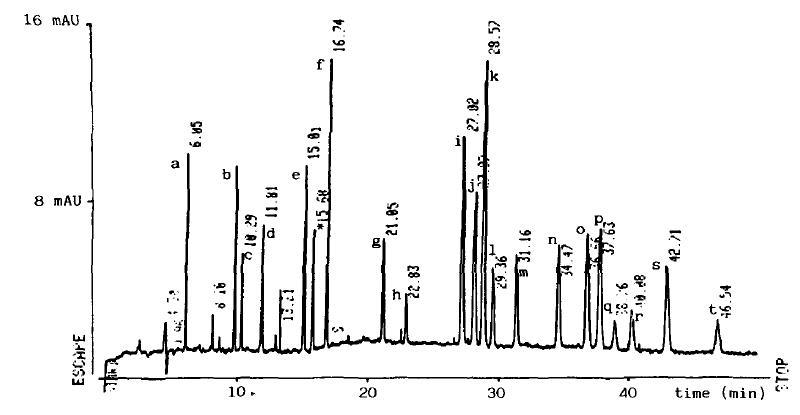 Fig. 1. MEKC separation of a mixture of 20 therapeutic and illicit drugs, congeners and naturally occurring impurities (concentration range: 10-40 µg/ml for each compound). Conditions: bare silica capillary (60 cm total length, 40 cm to the detector) with id. of 50 µm. The MEKC buffer was composed of 0.025 M borate, pH 9.2, containing 20% methanol and 0.1 M SDS. The potential was 20 kV. Detection by UV absorbance at 200 nm wavelength. List of separated compounds: caffeine (a), morphine (b), pentobarbital (c), barbital (d), narceine (e), monoacetylmorphine (tentative) (f), codeine (g), nalorphine (h), lidocaine (i), procaine (i), heroin (k), flunitrazepam (I), acetylcodeine (m), tebaine (n), papaverine (o), amphetamine (p), narcotine (q), cocaine (r) and diazepam (s).Table 1 : MEKC of drugs and impurities of illicit heroinQuestions : Décrire brièvement le principe de la MEKC. (2)Calculer le champ électrique appliqué dans les conditions données (en V.cm-1). (2)E = V/L = 20000/60 = 333,33 V.cm-1Calculer la mobilité électroosmotique. Calculer la mobilité électrophorétique des micelles libres (en cm2.V-1.s-1) (3)Calculer le facteur de rétention k’ et la mobilité électrophorétique de la morphine, de l’héroine et de la codéine. (en cm2.V-1.s-1) (5)A quelle famille (cation, neutre ou anion) appartiennent ces trois composés à pH 9,2 ? Justifier ? (3)NeutreJustifier l’ordre de sortie de ces trois composés. (3)Indice de Rekker : Morphine : log P = log Po – 0,343 – 0,343 = log Po – 0,686Codéine : log P = log Po – 0,343 – 0,152 = log Po – 0,493	Héroine : log P = l og Po – 0,063 – 0,063 = log Po – 0,126Le plus polaire sort en premier car le moins retenu et le moins polaire en dernier car le plus retenu. De plus, micelle en contre EOF donc OK.D’après les auteurs, pourquoi utilise-t-on un capillaire de 50 µm de diamètre interne ? (2)Effet joule.ANNEXEFormule chimique et pKaMorphine pKa = 7,9Codéine pKa = 7,7Héroine pKa = 7,8Indice de Rekker	 – OH : - 0,343		 – OCH3 : - 0,152	 - O2CH3 : - 0,063CompoundstRtoFlux électroosmotique5,32aCaffeine6,05bMorphine9,70cPentobarbital10,29dBarbital11,81eNarceine15,01gCodeine21,05iLidocaine27,02jProcaine27,97kHeroin28,57oPapaverine36,66pAmphetamine37,63rCocaine40,08sDiazepam42,71t* ou tmcTemps Micelles libres46,54SDS100 mMComposétRmappmepk'mappFlux électroosmotique5,323,76E-040,00E+000,00Morphine9,72,06E-04-1,70E-041,042,06E-04Codeine21,059,50E-05-2,81E-045,409,50E-05Heroin28,577,00E-05-3,06E-0411,327,00E-05Temps Micelles libres46,544,30E-05-3,33E-04